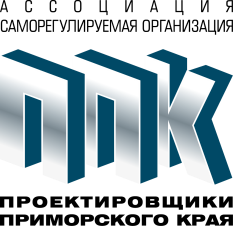 690078, г. Владивосток, ул. Комсомольская, д. 5а, оф. 508 , 505а                                   тел.: (423) 245-09-15, 245-16-75, +7(908)973-24-23; WhatsApp: +79089732423                    сайт: www.sroppk.ru, е-mail:info@ sroppk.ru,; Instagram: @sroproectpk  ОГРН 1082500002320,  ИНН  2540148541, Рег. номер в гос. реестре СРО-П-128-27012010 690078, г. Владивосток, ул. Комсомольская, д. 5а, оф. 508 , 505а                                   тел.: (423) 245-09-15, 245-16-75, +7(908)973-24-23; WhatsApp: +79089732423                    сайт: www.sroppk.ru, е-mail:info@ sroppk.ru,; Instagram: @sroproectpk  ОГРН 1082500002320,  ИНН  2540148541, Рег. номер в гос. реестре СРО-П-128-27012010 Дополнительные документы для получения права на выполнение работ на особо опасных, технически сложных и уникальных объектахДля выполнения работ на особо опасных, технически сложных и уникальных объектах, за исключением объектов использования атомной энергии установлены дополнительные требования*:1. В дополнение к 2м специалистам, внесенным в НРС, необходимо заявить:Прикладываются документы, подтверждающие указанные сведения:– документы об образовании,– трудовая книжка (либо выписка из трудовой книжки)– документы, подтверждающие повышение квалификации– документы об аттестации, выданные Ростехнадзором– Согласие субъекта персональных данных на обработку персональных данных (форма 8)2.  Сведения о системе контроля качества проектных работ и охране труда (скачать форму 4) Документы предоставляются в копиях заверенных руководителем и печатью организации.* Постановление Правительства РФ от 11.05.2017 г. N 559«Об утверждении минимальных требований к членам саморегулируемой организации, выполняющим инженерные изыскания, осуществляющим подготовку проектной документации, строительство, реконструкцию, капитальный ремонт особо опасных, технически сложных и уникальных объектов»Обращаем Ваше внимание, что после вступления в СРО необходимо подать сведения в Единый федеральный реестр юридически значимых сведений о фактах деятельности юридических лиц, индивидуальных предпринимателей и иных субъектов экономической деятельностиСписок документов для вступления в Ассоциацию СРО «ППК»Список документов для вступления в Ассоциацию СРО «ППК»Список документов для вступления в Ассоциацию СРО «ППК»1Заявление о приёме в члены Ассоциации СРО "ППК"- форма заявления с приложением (форма 1)- опись документов (форма 7)2Уставные документы1) Свидетельство ОГРН/Лист записи из ЕГРЮЛ 2) Свидетельство ИНН 3) Выписка из ЕГРЮЛ (https://egrul.nalog.ru/index.html )4) Документ, подтверждающий полномочия руководителя 3Договор страхования риска гражданской ответственности и платежное поручение об оплате страховой премииДоговор должен включать дополнительный период, страховую сумму от 2 000 000 руб. в соответствии с  Положением о страховании Ассоциации СРО «ППК»4Сведения о наличии имущества и технических средствФорма для заполнения (форма 3)5Сведения о специалистахКаждая организация, при вступлении в СРО, обязана иметь в штате не менее 2х специалистов на постоянной основе, зарегистрированных в Национальном Реестре специалистов.Форма для заполнения  (форма 2) Прикладываются документы, подтверждающие указанные сведения:– документы об образовании,– трудовая книжка (либо выписка из трудовой книжки)– документы о наделении полномочиями согласно ч.3 ст. 55.5-1 Градостроительного кодекса РФ.– документы, подтверждающие повышение квалификации- документ, подтверждающий внесение сведений о специалисте в НРС– Согласие субъекта персональных данных на обработку персональных данных (форма 8)Принимаются документы, копии  которых сделаны с оригинала и заверены печатью организации, подписаны лицом, обладающим правом подписи.Каждый документ сшивается и заверяется отдельно.Для иностранного юридического лица необходим надлежащим образом заверенный перевод на русский язык документов в соответствии с законодательством Российской Федерации.Принимаются документы, копии  которых сделаны с оригинала и заверены печатью организации, подписаны лицом, обладающим правом подписи.Каждый документ сшивается и заверяется отдельно.Для иностранного юридического лица необходим надлежащим образом заверенный перевод на русский язык документов в соответствии с законодательством Российской Федерации.Принимаются документы, копии  которых сделаны с оригинала и заверены печатью организации, подписаны лицом, обладающим правом подписи.Каждый документ сшивается и заверяется отдельно.Для иностранного юридического лица необходим надлежащим образом заверенный перевод на русский язык документов в соответствии с законодательством Российской Федерации.Уровень ответственностиКол-во дополнительных специалистов(по месту основной работы, стаж не менее 5 лет)1 (до 25 млн.)+3 2 (до 50 млн.)+43 (до 300 млн.)+54 (более 300 млн.)+7